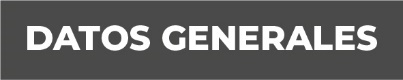 Nombre Arely Mendoza AchoGrado de Escolaridad Licenciatura en DerechoCédula profesional 7768818Teléfono de Oficina 242453087Correo Electrónico Formación Académica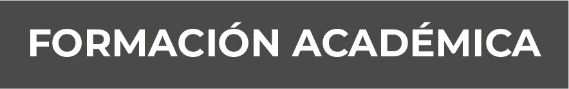 1994-2000Primaria Juana B De Carvajal.2000-2003 Secundaria.-Erasmo Castellanos Quinto.2003-2006 Preparatoria.- Erasmo Castellanos Quinto.2007-2011Instituto de Estudios Superiores Tlacotalpan. Estudios de Licenciatura en Derecho.Trayectoria Profesional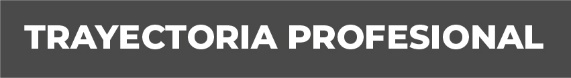 2010 a 2011Servicio Social en la Delegación de la Agencia Veracruzana de Investigaciones de la Ciudad de Cosamaloapan, Ver.2012 a 2015Abogada Litigante en la Ciudad de San Andrés Tuxtla, Ver.2016Meritoria en la Unidad Integral de Procuración de Justicia del XIX Distrito Judicial, Sub Unidad Isla, Ver2016 a la fecha.Fiscal Diversos en la Unidad Integral de Procuración de Justicia del XVIII Distrito Judicial, Tierra Blanca, Ver. 01 de julio 2016 a 02 de octubre 2017Fiscal Diversos en la Unidad Integral de Procuración de Justicia del XVIII Sub Unidad Tres Valles, Ver. 02 de octubre del 2017 a la 13 de diciembre del 2019.Curso-Taller Etapa Intermedia y Etapa de Juicio oral (40 horas).Curso-Taller Destrezas de Litigación en Juicio Oral (20 horas).Curso Taller de Especialización para Agentes del Ministerio Público en el Sistema de Justicia Penal. (140 horas). Conocimiento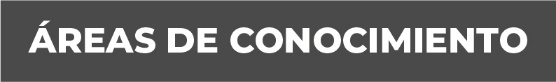 Derecho CivilDerecho Penal